		Валерий МАРРОА Л Е... МЕЗОЗОЙ?Сказка - феерия для детейД Е Й С Т В У Ю Щ И Е   Л И Ц А:ГЕДОН - звездный странник, хранитель Всемирного Добра КАТЯ - ученицаДИМА - ученик ГЕНА - птеродактиль из мезозоя ЗИТА - адаптер из юры АВТАНДИЛ - древний ящерСАТАНА - злой духСАТАНЁНОКЯрко освещенная сцена. Слышны звуки веселой музыки. Над сценой появляется облачко, на котором сидит, свесив босые ноги, седобородый лысоватый старичок.СТАРИЧОК/в зал/:	Ребятки... это Земля?..  Сити  Киев?.. /Дождавшись ответа./Значит, все в порядке... /Кряхтя, спускается на сцену по веревочной лестнице./ Давненько я не бывал в этих краях... И, судя по всему, зря... /Показывает лист бумаги./Вот... телеграммку прислали... /Читает./"Помоги нам, дедушка Гедон! Спаси души наши грешные... Погибаем!" /Качает головой./А ведь говорил я им... этим архаровцам: живите в мире и согласии, не подводите Создателя своего! Так нет... куда там? Такое творят, что сам Сатана позавидовать может…ГОЛОС:	А ты не трогай моего папеньку! Кто безобразничает-  с того и спрос!По сцене, прячась по углам, пробегает Сатанёнок.ГЕДОН/увидев Сатаненка/.  А-а... это ты, дружок, голосок свой 	подаешь. Зачем пожаловал в такую рань?САТАНЕНОК: А меня мой папенька прислал.ГЕДОН:  И для чего, интересно знать?САТАНЕНОК: Сказать тебе, что зря ты приплыл сюда на своей 	тучке... хи-хи-хи... ГЕДОН:   Это почему же?САТАНЕНОК: Потому, что все это скоро полетит в таррр-тарррары... ха-ха-ха... И опять везде будет тьма, тьма, тьма... А мой папенька снова станет Князем... ух!.. ух!.. ух!..Прыгает, куражится. ГЕДОН/наблюдая за Сатаненком/. Ох... смотри, проказник, 	накажет тебя Всевышний за все твои проделки. САТАНЕНОК.   Да знаю, знаю - хитрый он, старикашка  ваш... ха-ха-ха...ГЕДОН. Не хитрый, а мудрый... дурачок ты этакий! Разве мог бы Творец  навести вот эту дивную красу, если б у него, как у твоего папеньки, вот здесь /указывает на голову/ пусто было? САТАНЕНОК: Пусто - не пусто, а все равно:  нельзя было делать все это, папеньки не  спросясь! Жили без света столько лет, прожили бы еще...ГЕДОН: А ты сам покумекай, дуралей, что лучше: когда вокруг темень непроглядная или когда среди этой темени, откуда ни возьмись, лучик света появился, а?САТАНЕНОК: Так ведь не лучик - он ровно половину у папеньки оттяпал... ух!.. ух!..  ух!..ГЕДОН: Не оттяпал, а поделил  все поровну. Твоему папеньке и всей вашей братии оставил ночь, а людям и другим живым творениям подарил день. Чтобы они жили на этой Земельке и жизни радовались.САТАНЕНОК: Так ведь не радуются же! Сам видишь, что вытворяют его любимчики двуногие. Папенька говорит - даже у нас в аду до такого еще не додумались... ха~ха~ха!ГЕДОН/сердито/. Ну, это уже не твоего ума дело, вертихвост	ты окаянный... И вообще, ступай-ка прочь с глаз моих, милок! И запомни, голубчик:  не видать тебе вечной тьмы, 	как своих ушей! Так и передай своему папеньке.САТАНЁНОК/кривляется/.	И ничего я не передам! И никуда я не пойду! А мне и здесь  нравится... ух!.. ух!. ух!.. 				Прыгает по сцене, куражится.ГЕДОН/ворчит/.Ну, нет, дружок. Это тебе не преисподняя, 	где ты можешь вытворять все, что заблагорассудится. 	Получай! /Делает резкое движениие рукой. Слышны раскаты грома, мигает свет./САТАНЕНОК. Ай!. Ай! /Мечется по сцене./Что ты делаешь?.. Ай-ай... Перестань!.. Ой-ой-ой! Не надо... Мне больно... Ай-яй-яй! Ой-ой-ой!..						Исчезает. ГЕДОН/в зал/. Никому не позволено быть неучтивым, тем более с самим Всевышним… Правда, ребята? /После ответа зала./Нутес, а теперь займемся делом. /Идет на авансцену./ В одном этот Чертенок прав: глупостей на Землице вашей делается великое множество. /Вздыхает/ Видать, не по той дорожке пошли любимчики эти,  Божьи, заблудились слегка. /Бодро./Ну, ничего, вернуться на путь истинный никогда не поздно - была бы охота. /Идет на  авансцену,  в зал./ Скажу вам по секрету, ребятки: задумал я тут одну штукенцию провернуть. Не знаю, правда, что из этого получится, но попробовать надо - время не ждет! Помогайте и вы,  чем  сможете, дедушке Гедону - глядишь, всем миром ваши беды земные и одолеем. /Возвращается  к  облачку./А я отлучусь на минутку. Владения у меня во-он какие - конца-края не видно! /Поднимается по лестнице./И везде успеть надо: проведать,подправить, а иногда и порядок должный навести - не без этого. /Уже  на  облачке,  вздыхает./Что поделаешь, должность у меня, старикаГедона, такая - хранить иприумножать Вселенское Добро, которому… ой как непросто живется в этом звездном мире.Исчезает вместе с облачком. Слышны звуки полета. На сцене появляетсяптеродактиль Гена.ГЕНА/плавно передвигаясь по сцене и взмахивая руками-крыльями, в  зал/:Я  тайну  вам одну сейчас  открою,Как  я  родился  в  дальнем  мезозое,Как  с  детства я  мечту  свою лелею, Да  только  вот  летать  я  не  умею.Мне говорят  все:  "Подрасти  немножко!И  лишь  потом  ты  отправляйся  в  путь - дорожку!" Но  так  мне  хочется,  чтоб крылья  подрослиИ  в  звёздный  мир  меня  однажды  унесли, Где  я  смогу  увидеть   дивные  планетыИ  жизнь  иную,  что  существует  где-то... 					Остановился, посмотрел вокруг.Интересно, получается:  сказал  -  прилетай!  Срочное  дело!  Асамого  нет…Слышны звуки   полета.  Входят школьники К а т я  и  Д и м а.КАТЯ/увидев   Гену/.  Привет!
ГЕНА.Хай!ДИМА/подходит к Гене/. Ты птеродактиль? ГЕНА.      Угу... только летать еще не умею.  КАТЯ.      Ничего,  научишься. ГЕНА.   Угу.   А  вы?  КАТЯ.  Земляне  мы.  Человечки. ДИМА.  Слыхал  про  таких?КАТЯ.  В  школе  учимся.ГЕНА.  Угу,  мне дедушка  Гедон  рассказывал. ДИМА.  А как тебя зовут?ГЕНА. По-нашему – Гуаним,  по-вашему – Гена.КАТЯ/вежливо/. Очень приятно!  Я - Катя.					РукопожатиеДИМА /представляется/.  Дима.				Рукопожатие.КАТЯ.	А твоего мезозоя на карте нет.ГЕНА /пожимает плечами/.     Ничего удивительного, - это другое временное  измерение. У нас своя география. ДИМА.   А где вы находитесь?ГЕНА.   В районе созвездия "Гончих псов". Полчаса лета. КАТЯ.    А с дедушкой Гедоном ты давно знакомГЕНА.  Прилично. Он нам часто звонит. Интересуется, как дела 	после   переселения. Но, если честно, не могу 	понять,   	зачем я ему понадобился?КАТЯ. Не  ему,  а  нам.ДИМА. С  Сатаной надо  разобраться.ГЕНА.   Ого!  Он  что…  хулиганит?КАТЯ.  Не  то  слово.  Совсем  оборзел! На  дедушку  Бога  уже  	наехал!ДИМА. А  на Земле  что?  Сплошные  войны!КАТЯ.  И  везде  он  свой  нос  сует. ДИМА.   В  общем,  нужно его  проучить!КАТЯ.  Так  считает  дедушка  Гедон.ГЕНА/качает  головой/.  Да-а…  задачки  вы  задаёте…КАТЯ/сузив  глаза/.  Что…  струсил?ГЕНА.  Еше  чего?   Просто  над  этим  хорошенько  подумать  	надо. ДИМА/вздыхает/.  Это  верно,  голыми  руками  его  не  возьмешь.КАТЯ/Гене/.  Не  скромничай,  включай  скорее  свою  умную  голову.ДИМА.  Ты  же  особенный…КАТЯ. Вундеркинд  то  есть…ГЕНА /быстро/. Откуда знаешь?ДИМА.	У нас, между прочим, есть межгалактическая база 	данных.ГЕНА/вдруг радостно/. Вспомнил! КАТЯ /удивленно/. Что?ГЕНА.Мы с вами на школьной олимпиаде встречались! На 	Марсе!ДИМА. Точно! Полгода назад. Только мы с Катькой по астрофизике    	шли.КАТЯ.	А ты - по кибернетике! Ты еще формулу какую-то 	знаменитую изобрел… помнишь?ГЕНА. Не формулу, а закон преобразования информации в сложных системах управления.КАТЯ и ДИМА /вместе/. У-у-у-у!КАТЯ /Гене/. Да ты не просто вундеркинд, ты - гений!АплодируютГЕНА.	Между прочим, Ваши логарифмы смещения галактик 	тоже не хухры-мухры.ДИМА.	Тем более! Вот мы и должны теперь вместе что-то 	придумать...КАТЯ.	... чтобы люди больше слушали дедушку Бога, а не этого 	придурка Сатану!Внезапно гаснет свет. В зале, в фиолетовом свете луча, появляется существо в  черном. Это  С а т а н а.САТАНА.	Эй вы... малышня! О чем вы там шепчетесь? Какие 	козни против  меня  замышляете?КАТЯ/храбро/. А мы не собираемся перед тобой отчитываться!
ДИНА.	Ты зачем свет выключил?ГЕНА.	Так нечестно!САТАНА /поднимаясь на сцену/.   Нечестно, говорите... ха-ха-ха... /ребята прячутся по углам/. А  свет  на Земле  без моего ведома создавать  -честно было?КАТЯ.	Но ведь без света не может быть жизни!ДИМА.	Ты что, тупой?ГЕНА.	Не понимаешь этого?САТАНА. Не смейте хамить мне,  малолетки! Ваш Бог придумал жизнь. А жизнь - это зло! И это зло должно быть уничтожено! Пока не расползлось  онопо другим планетам... ясно? Ха-ха-ха...КАТЯ.     Ничего не ясно!ДИМА.    И жизнь - это не зло,  а радость!ГЕНА.     Пора бы тебе это уже понять!САТАНА. Хорошенькая радость... Скоро не будете знать - куда бежать  от    такой радости, ха-ха-ха...Куражится.КАТЯ. Ну, это мы еще посмотрим - кто и куда бежать будет, чертяка немытый!ДИМА.    Верни нам свет, тебе говорят!САТАНА. И не подумаю... Я верну только то, что у меня отняли-вечную тьму! А потом устрою на Земле свой сатанинский бал. И заставлю вас, глупых человечков, плясать до тех пор, пока вы все не провалитесь ко мне в преисподнюю... ха-ха-ха...   КАТЯ.     Не дождешься, хвастун! ДИМА.   Даже и не мечтай об этом!ГЕНА.    Это мы сделаем так, что скоро ты сам начнешь плясать 	под нашу дудку.САТАНА. Даже так?  Ха-ха-ха… Ну, что ж... не стану скрывать: мне нравится ваша наглость! Попробуйте, потягайтесь со мной, малышня. Но я даю вам на это всего лишь один час! Один -  и  не  более!  И если не уложитесь в это время - пеняйте на себя...   ха-ха-ха...Исчезает. Появляется свет. ДИМА/смотрит вокруг/. Вот придурок... такое тут намолол... КАТЯ.     Да... нахал еще тот...ГЕНА.  Ладно... хватит вам хныкать! Лучше давайте решать что дальше делать будем?ДИМА /пожимает плечами/. Я пока не знаю...ГЕНА/вздыхает/. И мне ничего в голову не лезет… /Вдруг./Стойте!КАТЯ/испуганно/. Что?ГЕНА.      Кажется... здесь кто-то из наших... ДИМА/не понимая/. Где?ГЕНА.      Вон там!/Указывает на зал./			Дина, Катя  и  Гена смотрят на зрителей.ДИМА.     Не вижу... КАТЯ /Гене/. Ты не шутишь?ГЕНА.      Делать мне нечего... Я по биотокам чувствую. КАТЯ /шепотом/ А может... это Сатана там спрятался?ГЕНА /Кате, иронично/. Тоже мне... трусиха... А еще воевать 	собралась. /Спускается в зал. Идет, всматриваясь в зрителей./Нет... не этот... /Ищет./ Так, так… уже  теплее...  Чувствую… где-то здесь... /Вдруг./'Вот! /Остановился возле девочки./ Привет!ДЕВОЧКА /поднялась/.Зирум!ГЕНА.     Аа... бергу...дюрр -фиш...меррум-профюрумм...гримм?..ДЕВОЧКА. Йорр... куди-мам... брю-веррр… иш-буррумм… котшир...дрюмм... КАТЯ /со сцены/. Эй, вы... мезозойщики?ДИМА. Хватит  шептаться!Идите сюда!ГЕНА /идет с девочкой к сцене/. Мы с ней соседи! Только я из триаса, а она из юры. КАТЯ.      А что она здесь делает?ГЕНА.      Внедрилась в школу.КАТЯ /испуганно/. Она шпионка?ГЕНА/смеется/. Ага... Сатана прислал... /Серьезно/. Адаптер  	она... то есть научный сотрудник, по-вашему. Задание у нее 	такое.ДИМА /восхщенно/. А-а... надо же…КАТЯ.   Прикольно! /Девочке./Давай дружить!ДЕВОЧКА. Без проблем!        Рукопожатие.ДИМА.       А как зовут?ДЕВЧОКА.   Зита!КАТЯ.       А я - Катя!ДИМА /подходит/. Дима! /Легкий поклон./ЗИТА.        Очень приятно! /Поклон./Жаль только, времени мало.КАТЯ.        Почему?ЗИТА.       Лететь пора!ДИМА.      Куда... в мезозой?ЗИТА.    Нет, в кайнозой. Я собираю материал.  Для диссертации.КАТЯ /решительно/. Думаю, твоя диссертация подождет. И 	кайнозой тоже!ЗИТА /встревоженно/. А что случилось?КАТЯ.       Есть дела поважнее!ЗИТА.       Например?КАТЯ.       Ты что... не знаешь?ЗИТА.       О чем?ДИМА.     Война идет!ЗИТА /оглядывается/. Где?ГЕНА.      Там! /Указывает вверх./ДИМА.     Между Богом и Сатаной!КАТЯ.      Последняя фаза.ГЕНА.      Это значит: кто - кого?ДИМА.     Свет - или вечная тьма... как когда-то.ЗИТА.       Да... мы слыхали об этом.КАТЯ.       Ну вот... А ты: лететь пора... кайнозой...Пауза.ЗИТА /решительно/.Хорошо!  С кайнозоем я как-нибудь 	разберусь. Есть предложения? ДИМА.      Да мы пытались тут кое-что придумать...КАТЯ.  … но пока ничего конкретного.ГЕНА.       И с чего начать, не знаем.ЗИТА.  Ясно... /Достает блокнотик./У меня есть некоторые 	наработки. Возможно, это нам поможет... КАТЯ /с любопытством заглядывая в блокнотик/. Как 	интересно... ЗИТА/забирает блокнотик у Кати/.Значит, так... Вначале нужно понять - как... каким способом нам бороться с Сатаной? ГЕНА /торжествуя/. А что я говорил?ДИМА /Гене/. Мы и без тебя знаем. Сатана - это не дворовой 	мальчишка.ЗИТА /открывает блокнотик, читает/. "Одним из самых ярких признаков Высшего Разума у людей является любовь к искусству"ДИМА /гордо/. Я знаю - это у нас от инопланетян!ГЕНА /удивленно/. Не понял... Вы же из мартышек получились! 	/Смеется./КАТЯ /Гене, обиженно/. Сам ты,   макака,  мезозойщик-задавака! ДИМА /наступая на Гену/. Сбежал от нас… со своими длинношеими дружками…  да еще и обзываешься? /Сжал  кулаки./ЗИТА /останавливая Диму/.Ладно... не ссорьтесь: нас всех сделал дедушка Бог! /Читает./" Когда говорят пушки-музы молчат".	Пауза.ДИМА.  Кажется, я начинаю понимать, к чему клонит Зита... ГЕНА.   А тут и понимать нечего...  КАТЯ /ревниво/. Да ладно тебе... умник... Говори скорее – чтопридумал?ГЕНА.  Если музы молчат... когда говорят пушки, значит, надо 	сделать…  наоборот!КАТЯ /растерянно/. То есть... как это -  "наоборот"?ГЕНА.     Чтобы муз стало больше, чем пушек! Закон элементарной 	логики.ДИМА /радостно/. Верно! Мы должны  устроить такой концерт, который услышали бы не только на Земле, но и в мезозое, кайнозое…  и на  всехпланетах  галактики! Большой, спортивно-танцевальный и  вокальный,    номер.КАТЯ /хлопает в ладоши/ Супер! Наше,  звёздное,  шоу  заполнит всепространство, и Сатане ничего не останется, как свалить в свою преисподнюю...преисподнюю...ДИМА»      ... вместе с остальной шантрапой!ЗИТА.Совершенно верно, малыш! /Читает./ "Сатана ненавидит порядок и гармонию. Он привык жить в полном мраке и хаосе - в другой среде он существовать не может."/Закрыла блокнотик./Так... на первый вопрос мы, кажется, ответили. Теперь нужно подумать вот о чем...		Все смотрят на Зиту. ЗИТА /тихо/.   Для того, чтобы петь и играть, нам нужны инструменты, пульты, колонки... Все это стоит больших денег. Где мы их возьмем?Пауза.ДИМА /роется в карманах/. У меня... /показывает/ есть вот немного... мама дала. На бутерброды.КАТЯ.Я могу заложить в ломбарде эти клипсы. /Показывает./ГЕНА.У нас в мезозое денег вообще нет. Там все бесплатно. Но я могу продать вот эту серьгу. /Показывает./ЗИТА/вздохнула/.Да... на такие деньги мы сможем купить,  разве что, мороженое... /Пауза. Вдруг   решительно./ Ну, вот что... /Подзывает рукой всех к себе./ Есть у меня один... состоятельный знакомый - Автандилом его зовут. Это древний ящер, следит за порядком в астральном мире... Ну,  что-то вроде небесного премьер-министра, если по-вашему...Радостный гул присутствущих.Тише, Сатана услышит! /Продолжает./Думаю... он мог бы нам помочь. Только вот пробиться к нему совсем непросто. Кто из вас в компьютерах шарит?КАТЯ/уверенно/. Вот он! /Указывает на Диму./ЗИТА.Держи! /Дает Диме небольшой пульт./Попробуй сначала пройти вот этот код... с тройной защитой. /Открывает записную книжку, показывает/. Затем наберешь вот этот номер...ГЕНА.Только учти: у него там экстренная связь со всеми планетами, созвездиями и галактиками. В общем, уровень еще тот...КАТЯ /удивленно/. Интересно... а ты откуда знаешь?ГЕНА /буднично/. Он у нас бывает. По своим делам.  А потом  мы  с  ним  в  футбол  играем. И  ещё  он  нам  уроки  дзюдо  преподает.  Он  спорт  любит. И  на  любом  языке  шпарит - будь  здоров!КАТЯ /поражена/. Ни  фига себе...ЗИТА /Диме/.      Ну что... вундеркиндер - начнем?ДИМА/пробуя пульт/. Сейчас... еще немножко...	Нажимает кнопки пульта. Слышны короткие гудки, различные шумы, звуки космоса. /Вдруг./Все! Кажется, получилось... Прямой связи нет, но можно послать сообщение.ЗИТА. Давай! /Диктует./"Просим срочно прибыть. Выполняем задание дедушки Гедона, нужна ваша помощь. Планета Земля. Зита."КАТЯ /Диме/.     Думаешь - дойдет?ДИМА.Уверен! /Нажимает кнопку./Есть контакт!				 Крики   радости,  объятия.
Детскиеголосазаглушают звуки полета, мигает свет. Появляется ящер Автандил,			ПЕСНЯ - РАССКАЗ АВТАНДИЛА                                                             							Я древний ящер Автандил,			Я на Земле когда-то жил.			Бродили мы тогда стадами			Среди оврагов и лощин.			Сигиллярии и хвощи			Шумели кронами над нами.			Но страшное случилось горе!			Спустилась мгла, исчезло море,			И горы между ледников,			Вдруг, поднялись до облаков.			Ветра подули, лютый холод			И голод, голод, голод, голод...			Погибли все. Лишь я один			Остался - ящер Автандил./Поет./			Динозавры - племя могучее!			Мы были первыми,			Мы были лучшими!Здесь, на Земле, миллионы летМы в страхе держали весь континент!Среди саванн и просторов бескрайних   Не знали мы соперников равных.Ну, а если случалось, порой,  Мы смело вступали с врагами в бой! /Мелодекламация./Тогда, средь хаоса, безводья, Спасла меня рука Господня.  В последний миг, в кромешной 					    мгле. Небесный лик явился мне. Затем вдруг вихрем 								    закружила Досель неведомая сила... Я сам не верю иногда, Что так случилось все тогда, Но это было, было, было.../Поет./			Динозавры - племя могучее! Мы были первыми, Мы были лучшими! 			Здесь, на Земле, миллионы 	лет			Мы в страхе держали весь континент! Среди саванн и просторов бескрайнихНе знали мы соперников равных. Ну, а если случалось порой, 			Мы смело вступали с врагами 										в бой! 		Закончил петь. Все  дружно  аплодируют.АВТАНДИЛ.   Ну, как?КАТЯ /восхищенно/. Круто!	А ты кто?АВТАНДИЛ /просто/. Ящер. Из мезозоя. /Снимает костюм динозавра и остается в джинсах, футболке и кроссовках./КАТЯ /недоверчиво/. Шутник...ДИМА.	Разыгрываешь?ГЕНА/подходит к Автандилу/. Хеллоу, Автик!АВТАНДИЛ.      Привет, Гуаним! /Рукопожатие./ГЕНА.Как дорога?  АВТАНДИЛ.  Ничего... попал в метеоритный дождь. Еле увернулся. /ЗИТА /подходит/. Рада тебя видеть, Автандил!АВТАНДИЛ /удивленно/. Ну, ты даешь, подруга! Неделю назад еще на Сатурне была - и уже здесь, на Земле! ЗИТА /вздыхает/. Работа такая... Атлас готовлю: "Планеты галактики и их  обитатели." К юбилею вселенной надо успеть.. АВТАНДИЛ.    Ничего... Как говорится - с божьей помощью! /Смеется. Затем серьезно./Так в чем проблема? ЗИТА /уклончиво/. Да как тебе сказать,  Автик... Дела здесь, на Земле, дальше некуда - Сатана разбушевался! КАТЯ.       Где только может - воду мутит! ДИМА.      Грозится всех нас загнать в темноту... КАТЯ.     ... уже сегодня, сейчас! ЗИТА.       В общем, нужно срочно спасать человечков...КАТЯ.     ... и  всех  букашек-таракашек тоже!ДИМА.  Потому,  что  если  начнется  большая война - никто  в  живых  не  останется! Все  погибнем!Пауза.АВТАНДИЛ. И как вы себе это представляете? Сатана, все-таки... могучий властелин тьмы!КАТЯ /с вызовом/.Ну и что? Подумаешь - шишка большая! А мы закатим такой концерт, который услышат на всех планетах... ЗИТА.     ... в других галактиках... ДИМА.    ... и поддержат нас!КАТЯ.       Музыки вокруг будет столько, что войны прекратятся! ГЕНА.       А исчезнут войны - исчезнет и Сатана!ДИМА /озорно/. Или, если захочет, пусть поет и танцует вместе с нами…ЗИТА.   … и   с чертенятамисвоими, ушастыми!Смех, аплодисменты.АВТАНДИЛ / смеясь/. Представляю, как радуется сейчас Сатана,  слушая вас!/Уже серьезно./ И чем же я могу быть вам полезен,  мои  юные  друзья?
КАТЯ /наивно/. У нас с инструментами проблема...
АВТАНДИЛ. А с талантами?
ДИМА.	Ну-у... этого добра у нас навалом...	Хохочут.						АВТАНДИЛ /смеясь/. Ясно... /Энергично./Ну, что ж... /Изображает спонсора, с  иностранным акцентом./ Как у вас говорьят: ""Визялся  за гуж, не говорьи, что не дюж!" /Достает толстый кошелек./Хау мач?Крики восторга. Аплодисменты.ЗИТА.      Прекрасно! Дима - начинай!ДИМА /несмело! Я хотел бы скрипку... КАТЯ /шепотом, Диме/.Страдивари! ДИМА.      ... желательно, Страдивари!АВТАДИЛ /продолжая игру/. О'кей! Это не есть отшеньболшой проблем! /Вверх, властно./ВайелиноффСтрвдивари... пли-из!		С неба, на ниточке, спускается скрипка со смычком.ДИМА/берет скрипку/. Ух ты! Настоящая!Ударяет смычком по струнам. Звучит "Интродукция и Рондо каприччиозо" К. Сен-Санса. /Фрагмент./Спортивно-пластический этюд Зиты / с участием Кати,  Гены, Автандила/.КАТЯ/после эффектной концовки/. Спасибо,  Димочка! /Пожимает Диме руку./Уверена - уже сегодня тысячи благодарных галактических  ребят пришлют  нам  свои эсэмэски!Смех, аплодисменты.АВТАНДИЛ. Теперь - Гуаним! Скажи, чего хочешь ты, сверхразумное существо из мезозоя?ГЕНА /скромно/.Можно, синтезатор? Двухмануальный, фирмы "Тойота"? АВТАНДИЛ /в образе спонсора/. Оу... Вы имеет хороший деловой хватка... бэби  фром мезозой! Пли-и-из!		Из-за кулис на сцену выкатывается синтезатор.ГЕНА /подходит, осматривает/. Да.... он самый! Класс! 	Играет. Звучат "Токката и фуга ре-минор" И.С. Баха. /Фрагмент./Сольный  спортивно-акробатический /прыжки, акробатика, пластика  тела и рук/  этюд  инопланетянки Зиты.КАТЯ/дождавшись окончания/. Будем считать, ваш  надёжный  мостик дружбы  в  звёздные   просторы  вселенной  уже переброшен, наши милые  гости  фром триас! /Пожимает Гене и Зите  руку./					Аплодисменты.АВТАНДИЛ /в образе/.И я хочет показать вам один ма-аленький джаз-намба!			На сцене появляется ударная установка. /Автандил берет барабанные палочки/.Ай лайкзисмьюзик!		Исполняет соло. Танец-степ всех участников.                                                     Аплодисменты. Вдруг меняется свет, врываются звуки  хаоса.МУЖСКОЙ ГОЛОС, Ха-ха-ха... создатели мировой гармонии! Сейчас вы будете не петь и пиликать на своих знаменитых скрипках, а хрюкать, словно поросята, и выть, как стая голодных котов... ха-ха-ха...На сцепе появляется существо в черном, В руках у него светящийсямеч.
АВТАНДИЛ. Осторожно, ребята! Это Сатана!
КАТЯ.	Мы знаем!          Все прячутся. ПЕСНЯ-ТАНЕЦ САТАНЫ Кто шебуршит весь день со 						мною рядом? Кто, вдруг, решил командовать 				       парадом? Кто вздумал песни веселые 									     здесь петь? Кто в кайнозой мечтает 					  улететь?Я - Сатана, порожденье ада!Я - Сатана, злить меня не надо!Я- Сатана, и в моих владенияхЯ никому  не позволю лишние 										движения! Я самый грозный властелин на 											свете, Меня боятся взрослые и дети! 	Я никому не дам спокойно 												жить -Хочу весь мир презренный 								замутить!			Припев.	    Служу я верно сатанинской 						цели, 	    Держу весь род людской я на 										прицеле! 	    Вражду и войны, ненависть и 											страх 	     Я сею на Земле и в небесах.                        Припев.Пусть знает каждый - ждет 						его расплата! 	    Погибнут все - и бедный, и 							богатый!	    Я на пороках низменных 									играл, 	    Я вычислил злодейства 									интеграл! 			     Припев.САТАНА /закончив петь/. Ну что, испугались, малолетки? А ведь я вас предупреждал - не стройте козни Сатане! Но вы не послушались меня... И теперь я сделаю из вас вишневый компот, а косточки выкину на помойку, чтобы  их воробьи склевали, ха-ха-ха...КАТЯ /выйдя из укрытия/. А вот дудки!
ЗИТА.Только сунься!ДИМА. На, получай... Чертяка! /Стреляет в Сатану из водяного пистолета/.
КАТЯ.	И от меня тоже!   /Нападает на Сатану  с другойстороны/ЗИТА.	И от меня!/Наносит несколько ощутивых ударов, применяя  технику  боевого  самбо/.ГЕНА.	А это - от меня!		Бросает в Сатану камни и другие предметы.САТАНА /отмахиваясь/. Не смешите меня, малышня... И не смейте дерзить мне, повелителю мира!Делаетвыпады  мечем.АВТАНДИЛ /в руках у него тоже появился меч, который спустился сверху/. Спокойно, ребята! Я - здесь, я - с вами!
ДИМА /задорно/. А мы вовсе не боимся его!
КАТЯ.	Ну, вот ни капельки!ЗИТА.	И не с такими дело имели! Получи ещё… задавака! /Вновь наносит Сатане  удар в прыжке/. ГЕНА.	А это от меня/Подставляет Сатане "ножку'*. Сатана, споткнувшись,  падает./КАТЯ /радостно/. Ага...  получил, хвастунишка!САТАНА.      Ах вы... маленькие негодники! /Поднимается./ Как 	смеете вы подставлять "ножку" самому Сатане?
ГЕНА.	Будешь знать, как нас пугать...КАТЯ.	... черный и усатый...ЗИТА.        …  урод  полосатый!	Нападают на Сатану  со всех сторон. САТАНА /отбиваясь/. Да как вы смеете? Да я вас сейчас... Ну, погодите, букашки-таракашки... Ух!.. Ух!.. Ух!..Пытается  достать  мечом  нападавших.АВТАНДИЛ /Сатане/. Не поумнел от    "ножки"...
ГЕНА.	... так получишь в бошку!КАТЯ.        А потом мы вчетвером...КАТЯ, ДИМА, ЗИТА, ГЕНА /вместе/....тебя крапивой надерем!ЗИТА /достает прибор связи/. Сейчас... сейчас мы вызовем еще 	дедушку Гедона…КАТЯ.     ... и ты увидишь, хулиганишка, что он с тобой сделает! АВТАНДИЛ /вдруг решительно/. Не надо! /Останавливает Зиту жестом./Я хочу сразиться с ним сам! Один на один!САТАНА /	ёрничая/. Ой-ей-ей... какие мы тут  важные, смелые-отважные...ха-ха-ха... Ну что же, подпевала  Божий... давай, выходи! /Кружит вокруг Автандила./Давно я хотел встретиться с тобой на узенькой дорожке!  И вот теперь я докажу тебе, глупый ящер, что не ваш Бог, а я - Сатана правлю бал в этом мире!Музыка. Бой. Автандил начинает одолевать Сатану, но в последний момент у него ломается  меч.САТАНА /торжествуя/. Ага... мезозойский уродец, теперь ты понял, с кем связался?.. ха-ха-ха... Сейчас я сожгу тебя... /делает выпады огненным мечем/, потом этих наглых мечтателей, /посылает в сторону ребят струи огня/, а пепел ваш развею по ветру, чтобы никто больше не смог мне мешать господствовать в этом мире! Умри же!!! /Замахивается мечем, но Автандил успевает выставить перед собой перевернутый эфес, который по очертанию  напоминает распятие./      САТАНА /в ужасе отступает/.Силы ада... он снова здесь! На помощь! Я гибну, гибну.../Меч вырывается у него из рук и улетает за кулисы. Извиваясь в судорогах/.Проклятье... он вырвал мой меч, сковал все мое тело... Я не могу уже двигаться...  Я  пропадаю…  Прочь…  прочь отсюда!Сатана исчезает. Вновь становится светло.КАТЯ, ДИМА, ЗИТА, ГЕНА. Ура-а... мы победили!				Обнимают Автандила.ЗИТА.Молодец,   Автандилушка!ГЕНА /уважительно/. Ты - настоящий герой! ДИМА. Я бы так не смог...АВТАНДИЛ. Да... коварный тип. Я с ним уже миллионы лет дерусь...
ЗИТА /с досадой/. Эх... испортил нам весь концерт, придурок...
ДИМА.	Какие планы были, и все разрушил!ГЕНА.Да... а я уже весь размечтался... /Декламирует./Где ты, далекий кайнозой? Хочу я встретиться с тобой! Хочу скорей тебя узнать, Чтоб тайну прошлого понять. Хочу увидеть я простор,Где много рек, высоких 								гор, Где среди дивной сказки той…как знать,Быть может, научусь летать.		Над сценой появляется облачко. На облачке -  Г е д о н.ГЕДОН.Какие чудные стишки! /Аплодирует./А вы, дружок мой,    	оказывается, еще и крутой поэт?ГЕНА /смущенно/. Да это я так... для себя, в общем.ГЕДОН/с воодушевлением/. А вот это и хорошо..., что для себя! 	Так и продолжай! Прежде всего, стихи должны нравиться 	тебе самому. Тогда и другие их  полюбят!  Потому что в них - 	твоя душа, твои добрые мысли. /Спускается с облачка./	Нутес, мои хорошие, а теперь докладывайте:  что тут у вас 	произошло? Что за гром был среди ясного неба? /Смеется./ДИМА /неуверенно/.  Тут   к нам... прилетал этот...КАТЯ.     ... в черном! /Изображает./ГЕДОН /всплеснул руками/. Ай-яй-яй! Неужто сам безобразник 	пожаловал?АВТАНДИЛ.   Собственной персоной...КАТЯ.	Такой наглый...ДИМА /солидно/. В общем, мы тут с ним разбирались...ГЕДОН.И правильно сделали! Надеюсь... всыпали ему хорошенько?КАТЯ /живо/. Еще как!ЗИТА.Нам Автандилпомог,  наш  храбрый   друг  из    мезозоя!ГЕНА.... и Божье знамение!КАТЯ.     Сатана стал ругаться...ДИМА.        ... а потом  испугался… и  убежал!ГЕДОН /озорно/. Да, ну?.. И быстро он бежал?КАТЯ.	Очень!ГЕНА.	Только пятки засверкали! /Надевает маску Черта./	Вот так!Бежит в зал с криком; "Спасите!.. Помогите!"  Все устремляются за ним в погоню.ГЕДОН. /подождав, пока участники шумного действа вернутся на сцену/.Ну что ж... я очень рад, ребятки, что вы хорошенько проучили этого зазнайку! Надеюсь, теперь он не скоро к нам заявится…Слышится хохот Сатаны.ГЕДОН /качает головой/.Вот шалопай... нет на него никакой управы! /В пространство./Ты где... проказник?ГОЛОС САТАНЕНКА. Да, здесь мы, здесь... Только мы с папенькой вас видим, а вы нас - нет... ха-ха-ха...КАТЯ /храбро/. Тогда, почему же вы прячетесь?
ДИМА.Выходите, если такие смелые!ГОЛОС САТАНЫ. А в этом нет никакого смысла, малышня! Вы сами скоро превратите жизнь на Земле в сущий ад, и мне останется только посмеяться над вами и вашим седобородым  Творцом... ха-ха-ха...ГОЛОС САТАНЕНКА. И никуда вы от нас не денетесь, глупые человечки... Все равно, наша возьмет! Ха-ха-ха...Хохочут оба.ГЕДОН /качает головой/. Да... совсем от рук отбился этот 	баламут... КАТЯ /тянет руку/. У меня есть предложение!ГЕДОН /улыбнулся/.   Ну, что ж... говори, если есть: хорошая мысль - гостья не частая.КАТЯ /волнуясь/.    Он... этот хулиган... считает, что во всем, что творится у нас на Земле, виноваты мы - человечки, а не он - Сатана.ГЕДОН.	Да, это правда: порочит землян, где только может, проказник...КАТЯ.	Так вот: чтобы все было по-честному, давайте отправим этого хвастунишку куда-нибудь подальше... на Луну, например!ГЕНА.	В творческую командировку!ДИМА.	Верно!  Пусть минералы изучает…ЗИТА.  …  или  микробов  ищет!  Под  вечным  льдом!  				Дружный смех.КАТЯ.	И тогда всем станет ясно, кто из нас прав: он - или мы?АВТАНДИЛ.   Отличная идея, между прочим!ГЕДОН.        Да, очень даже мудрая, я бы сказал...АВТАНДИЛ.  И главное - своевременная!				Все смеютсяГЕДОН /энергично/. Ну, что ж: сказано - сделано! /В пространство./Не  хочешь, дружок, по-хорошему - будет теперь, как мы тебе скажем! /Воздевает руки к небу./Силами Всевышнего... Отца нашего небесного... желание сие…   свершись!Слышны таинственные завывания, которые все усиливаются. Среди них и голоса Сатаны с Сатаненком:"Ай-яй-яй... что вы делаете? Ой-ей-ей... остановитесь!... мы больше не будем..."  и т. д.	Завывания и голоса  постепенно  удаляются.  Аплодисменты, крикирадости.КАТЯ.	Ура-а...  так   им  и надо, хвастунишкам!ГЕДОН.	Будут знать, как обижать вас, человечков!/Подзывает всех к себе, и тихо продолжает./Но, на всякий случай, надо помнить: Сатана - это еще тот хитрец! Так что держитесь от него подальше, не подпускайте к себе.../Улыбнулся./Но это, как говорится, мое напутствие вам на будущее. А теперь давайте поблагодарим наших дорогих гостей.  Автандилушку…АплодисментыГеннадия…Аплодисменты.... и храбрую девочку Зиту!Аплодисменты.Они бросили все свои дела и прилетели сюда, чтобы помочь нам в   трудную минуту. А это значит - они настоящие друзья!					Аплодисменты.Надеюсь, теперь вы будете встречаться чаще. А для начала  я дарю вам совместное путешествие... в кайнозой!КАТЯ/прыгает/.Ура-а... мы летим в кайнозой!.. в кайнозой!. в кайнозой!..ДИМА /на подъеме/. Это же супер - попасть к своим предкам, походить там,   с кайнозойчиками пообщаться!ГЕНА.	И я не прочь на крутых мартышек взглянуть! 	/Хохочет./КАТЯ.	Ох, и получишь ты у меня... мезозойщик  длиннохвостый! /Гонится за Геной, тот  убегает./ЗИТА.	Спасибо вам, дедушка Гедон! /Обнимает Гедона/.Я всёсделаю для того,  чтобы  кайнозой достойно встретилмоих, земних друзей!ГЕДОН.  Это  награда за то,  что вы  внесли  свой  бескорыстній  вклад в  мою   волшебную  копилкуВсемирного  Добра.  /Обнимаетпочерёдно Катю, Диму  и Зиту/.Но знайте: теперь слово надо подкрепить делом!   Вот как я, например, сейчас   это сделаю!Поднимаются  вместес  Геной п на облачко. Гедоносеняет  птеродактилякрестным знамением и тот, расправив руки-крылья, прыгает с облачка и летит над сценой. Звучит музыка полета.ГЕНА /радостно/. Я лечу, лечу... Смотрите, ребята - я уже 	умею летать! ДИМА/со сцены/. А что мы тебе говорили?КАТЯ /машет рукой/. Давай, давай... работай своими ветрилами, Фома неверующий! ГЕНА/в  полете/. Привет, земные человечки! КАТЯ/смеется/.    Поздравляемтебя  с победой... мезозойский  вундеркинд!ЗИТА.  Осторожнее  на поворотах…  романтик! /Смеётся/.ГЕНА/опускаясь на сцену/. Спасибо, милый Гедон! Спасибо, ребята! /Идет на  авансцену,  в зал/.И   вас, ребята, я тожеприглашаю  к себе в мезозой! На экскурсию! Вы научитесь там летать…  как и я!Это  будет так  круто!   И тогда мы точно Сатану одолеем...Смех, веселье, крики восторга,  которыевытесняются  музыкальным  вступлением. Звучит   финальная песня.   Г е д о н,  сидя на тучке,	поёт:                                ГЕДОН.   Провернули  мы  штукенцию  одну!                                ВСЕ.        Да, одну! 		                                ГЕДОН.   Мы прогнали Сатану на Луну!                                ВСЕ.         На Луну!                                 ГЕДОН.  Мы  сумели  окно                                                                                                       В мир Добра распахнутьВСЕ.   В добрый путь! В добрый путь!	В  добрый путь!ХОР  ДЕТЕЙ: Мы любим свой край необъятный,                                        От южныхморей до Карпат!!Мы все подружились с  мечтоюкрылатой-               Житьвместе, как друг и как брат!            Пусть в звёздную даль улетаетПризывэтотсветлый от нас!               Пусть мир нас услышит, пустьзнает, пустьзнает –Зовуттотпризыв - "В добрый час!"                                       В до-о-бры-ы-й ча-а-с…	Актеры покидают сцену. Облачко с Гедоном уплывает.Конец  пьесыПоклоны на мелодии финальной песни.Музыка  ВалерияМарро2012 апрель
Марро/Безрук/ Валерий Романович                                                                                                Моб: +38067 9006390  /Wiber,  WhatsApp/Cайт:  lekin.jimdo.comВалерий  МАРРОМоя  биографияЯ, Безрук  Валерий Романович /псевдоним Марро – состоит  из начальных букв 2-х  имён:  мамы - Марии,  и отца - Романа /родился 16 января 1942 года, в России, в Курганской /ныне Челябинская/ области, в Макушинском районе, в селе Казарки.  Мать - Родькина Мария Никитична /род. 14.03.1913/ - мордовка /Мордовия, Краснослободский р-н, с. Печенгуш /на реке Мокша/, неполное высшее, педагогическое образование  /Оренбург, институт, факультет русского языка и литературы/, воспитывала детей - меня и троих сестёр – Розу, Нину, Веру/. Отец - Безрук Роман Афанасьевич –/род. 05.10.1909/   украинец /Черкасская  обл.,  с  Россоховатка/.  прошёл всю войну 1941-45 г. / финский, потом западный фронты/, партийный работник, окончил заочно ВПШ /Высшую Партийную Школу/ в Москве. До войны служил в Кремле /взвод охраны, 1931-34г./ Отца, как партийного работника, часто посылали на новые места работы, как тогда называлось, "для укрепления". Поэтому после Казарок мы жили ещё  в  пос. Макушин,   затем  в   с. Ольховке    и   Кривском. Запомнился случай, когда в 1948 году я, испытывая страстную тягу к учёбе, шестилетним ребёнком, тайком от родителей /они решили, что мне ещё рано/ отправился в школу, попросился в первый класс и прилежно ходил на занятия три дня, пока мать не пришла и не забрала меня, ревущего во всё горло, домой. Едва выучив буквы, тут же увлёкся чтением книг /сказки, повести, затем военная литература, романы. Так же страстно любил спорт /волейбол, футбол, настольный теннис, легкая атлетика /бег, прыжки/, зимой - коньки, лыжи. По всем видам имел разряды. Был любопытным, пытался всегда что-то смастерить сам /ходули, рогатку, лук со стрелами, "воздушку" с горохом, шахматы/, пошить что-нибудь для себя /фуражку, например, штаны из проносившихся,папиных, галифе/, или пришить подмётки к прохудившимся валенкам - время было послевоенное /зарплаты отца - 120 р. - не хватало на всех, 4-х детей/.В 1956 г. наша семья переехала жить на родину отца - в Украину, Черкасская обл., Уманский р-н, с Бабанка. Там же начал активно заниматься музыкой - труба /школьный духовой оркестр, первые азы нот - учитель физики Сальми Иосиф Карлович, финн по национальности/, затем гитара, аккордеон, пианино /дом пионеров, кружки самодеятельности/. Первые уроки игры на гитаре получил от мамы - она знала много популярных тогда "жестоких" романсов и хорошо их исполняла. Гитару /семиструнную/ купил на заработанные в колхозе деньги /в летние каникулы, /тракторный прицеп -пахота, скирдование соломы/. На гитаре же выучил нотную грамоту /по самоучителю/. В 1959 году окончил в с. Бабанка 10 классов средней школы и поступил в муз. Училище им. Р.М. Глиэра, Окончил его в 1964 году /класс гобоя, дирижёр дух. оркестра/. В том же году поступил в Киевскую консерваторию им. П. И. Чайковского /ф-т музыковедения и теории музыки/. После окончания работал некоторое время преподавателем истории и теории музыки, увлекся живописью, графикой. Однако победило творческое начало, и в 1976 году я поступил во Львовскую консерваторию на факультет оперно-симфонического дирижирования /класс проф.  Н. Ф.  Колессы/. На выпускном экзамене дирижировал симф. № 4 П. И. Чайковского /на память, без партитуры/, и оперу "Севильский цирюльник" Дж. Россини /так же на память/. Был направлен /1979г./ на работу дирижёром в симф. оркестр /г Ворошиловград, ныне Луганск/. В 1984. году переехал на постоянное место жительства в г. Киев, совмещал работу дирижёром с занятием живописью и графикой /портрет - рисовал иногда на площадях, пользовался у заказчиков большой популярностью/, Случайно приобрел книгу Михаила Чехова /самиздат/ "Об искусстве актера", "  затем книгу Ю.Смирнова-Несвицкого "Вахтангов".  Увлекся неимоверно их, фантастическими, идеями и видением театра, как особого, синтетического, искусства, отражающего в гротескных образах окружающую жизнь,    сохраняю эту любовь по сей день. Стихи начал сочинять тоже случайно - на спор с отцом: кто лучше напишет стих про полёт Ю. Гагарина /1961г./? С тех пор не прекращаю это, чудесное, занятие, хотя поэтом себя не считаю. Так же случайно написал свою первую пьесу "Ох, уж эта Баба Яга!", в 1984 г. На мое удивление, она заняла первое место во всесоюзном конкурсе   новогодних  пьес для детей, который проводил   всесоюзный  журнал "Пионерия". И даже получил гонорар - 124 рубля! /пьеса была переведена ещё на украинский язык/.Любовь к театру, поэзии, живописи привела к тому, что я в 1993 году оставил окончательно профессию дирижёра и открыл в Киеве свою, частную, антрепризу "Театр звезд". Поставил ряд спектаклей для взрослых и мюзиклов для детей, где был "и швец, и жнец, и на дуде игрец": писал либретто, музыку, создавал сценографию, придумывал костюмы, ставил спектакли, был продюсером. Это, интенсивное познание на практике тайн волшебного искусства Мельпомены продолжалось вплоть до 2006 г., когда пришедшая в Украину первая "цветная" революция медленно, но верно,  лишила мою труппу, бывшую все эти годы успешной /выступали на сценах ведущих театров Киева/, возможности продолжать свою, творческую, жизньС 2006 по сей день занимаюсь исключительно творчеством /пьесы  и  музыка к ним,  стихи,  проза,  живопись/.  Иногда играю,для разнообразия, в шахматы /кандидат в мастера/. Результат творчества /неполный/:1.Роман "Экспресс Центурия" /5 книг./2. Новеллы "Дворняга", "Два мира"3.Кино-повесть "Мотря"4. Сборник стихов "Мимолётности" /больше 100/, размещённа   моей  странице  портала Стихи.ру5.Лесная сказка для детей  "Тили-бом, тили-бом..."6. Новогодняя сказка-шоу "Сказки волшебного леса" - с моей музыкой7.Музыкальная сказка для малышей в стихах "Тили-бом, тили-бом..." - с моей музыкой8. "Буратино в Стране Дураков" - муз. сказка - с моей музыкой9. "Чучело-Мармучело" - спектакль-лубок в стихах.- с моей музыкой10. Больше 20 пьес, в том числе "Последняя роль Арлекина" /2008 г./ - как итог практической работы в своей антрепризе и дань любви к фантастическому театру двух великих друзей-единомышленников: Е. Вахтангова и М. Чехова.11. Музыка ко всем моим, поставленным и не поставленным ещё, спектаклямИздал книгу "Чучело-Мармучело" - сказка-притча в стихах, 2005г.Написал пьесы:"Последняя  роль  Арлекина",  "Цена за право быть собой","Сквозь   тернии к звёздам",   "Время, бублик  и колобок",   "История тайной любви", "Архивариус",  "Муха  всехная,  всё умехная",  "Экстремалка и художник"  /Новая  Джоконда", "Врублёвские беглянки", "Сон Македонского", "Шхуна  "Бим-Боль"  и её команда", "Бунт олигарха", "Сладким было веселье" /Судьба  грешницы/,    "Гудбай, Америка!", "Игры в сумасшедшем доме", "Два  слова  фломастером"…  Пьесы, поставленные в театрах России:Последняя роль  Арлекина, Курск,  драмтеатр  им. А.С.Пушкина,  моя музыкаБуратино  в Стране Дураков,  муз. сказка, 	Оренбург,  драмтеатр им. М.Горького, моя музыкаСказки  волшебного леса, новогодняя  муз. сказка-шоу,  Симферополь, Украинский /ныне Музыкальный/ театр Как драматург и поэт люблю экспериментировать, постоянно ищу новые формы, обновляю язык, пробую новый стиль.   Никогда не знаю заранее - что напишу? Ухватившись за интересный, мелькнувший в сознании образ, диалог или начало интересной мне, как зрителю, сцены, сажусь и делаю первые наброски. Затем внимательно слежу /по принципу "волшебного ящика" М. Булгакова/, как постепенно, сам собой, выстраивается сюжет, проясняется фабула, появляются новые  герои, определяются их характеры, закручивается крутая интрига, сами собой совершаются поступки, возникают сближения или разрывы - словом,  рождается  атмосфера,  в которой   проходит   жизнь героев будущего спектакля.   Придерживаюсь при этом  непременного  правила:  всё  происходящее  на  сцене   должно  быть интересно абсолютно  всем –режиссерам, актерам, художникам, зрителям,  бутафорам, помрежам, билетерам, кассирам, зав. труппой, осветителям, машинистам, директорам и их жёнам, мастерам пошивочного цеха, костюмерам, бутафорам  и дворникам /извините за шутливый каламбур!/ - вот только  тогда пьесу можно ставить и она непременно будет кассовым долгожителем и гордостью театра!   Пьесы,  поставленные  в театрах / кроме  моей  антрепризы "Театр звезд"/:1. "Сказки Волшебного леса"- сказка-шоу с приключениями - на Новый, 2008-09г., Симферополь, Украинский  музыкальный  театр /шел  так   же  неоднократно в  Ялте,  в театре  А.П.Чехова/.2. "Буратино в Стране Дураков" -  муз. сказка,  Оренбург, драм. театр им.  М. Горького,  2012, как  Новогодний спектакль,  вошёл   потом  в  репертуар.  3.  "Последняя роль  Арлекина" –  эксцентричная  семейная  драма,  в  2-х действиях,  Курский государственный  академический театр им А.С.Пушкина,  декабрь 2016 года.Мой сын Безрук Владимир Валерьевич /от  первого  брака  с  Чумаковой Л.И./,  1964г. рождения, живёт в Ярославле. Талантливый фотограф, воспитывает с женой  Татьяной  чудную дочку Еву /мою внучку,  2015 г. рожд./  и внука  Глеба /2017г. рожд/.Июнь  2019г.КиевРЕЦЕНЗИЯ На сказку - феерию для детей   "Альо... мезозой" ВалерияМарро.В окружающем мире человек часто чувствуетсебяподавленным, несчастным и одиноким, потому чтоживет без веры в Бога, надеется на себя, на своисилы. Но в жизникаждогонаступаетмгновение, когдачеловеквсейдушойстремитсяоткрыть для себячто-то новое, жизненноважное, котороепредоставляетжизненномупутиособенногосодержания. Этоесть путь к Богу. Он ведетчеловека к спасению и жизни в ЦарствеБожьем. Но для его прохождениянеобходимо приложить многодуховных сил в борьбе с злом, дьяволом и грехом; победить все неурядицы и с помощью Бога войти в царство Отца Небесного. Автор этогопроизведенияосвещаетименнотакиевопросы. Он в формесказкираскрываетдетямосновыхристианскихценностей, стремитсяпоказатьсущностьдобрая, котороеимеет свою основу в Боге, и зла как царства греха. Добро побеждает зло, и этоявляетсянеотъемлемойчастьюхристианскогосвета,  к которому, мы, взрослые, должныпривлекатьдетей и всемисредствамирассказывать о Боге, чтобы не тольковзрослые, но и малышибыливсегда с Богом. Сказка написана живым, современнымязыком, которыйдаетвозможностьбыстреезрителям понять идею и цельсценария. Цель, которую автор ставит перед собой, по моемумнению, успешнорешается. Этасказкаможет стать чудеснымсредством для христианскоговоспитаниядетей.РЕЦЕНЗИЯ На сказку - феерию для детей "Альо... мезозой"  ВалерияМарро.Рецензию сложил Преподаватель КДАиС Игумен АРИСТАРХ (ЛЕБЕДЕВ).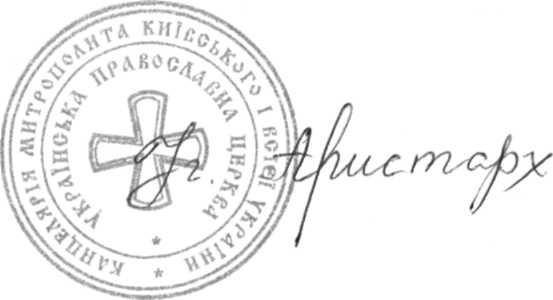 